BARRANCAS DEL COBREVIAJE SENCILLO LOS MOCHIS A CHIHUAHUAIniciando en Los Mochis y Terminando en Chihuahua05 días / 04 nochesChepe Express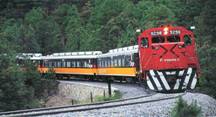 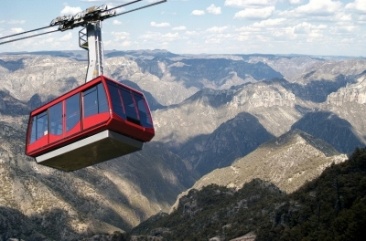 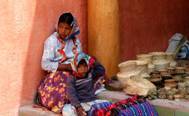 Código VLC5PKT VIPEl Fuerte-Divisadero Barrancas-Creel-Chihuahua 05 días / 04 noches 05 alimentos por persona*Salidas (día 1): Temporada Alta (Semana Santa, Verano y Diciembre) = Domingos, Martes y Jueves Temporada Baja (resto del año) = Domingos y Jueves *Día 1	Los Mochis-El Fuerte Llegada al aeropuerto de Los Mochis donde serán recibidos por nuestro representante y trasladados a la ciudad colonial de El Fuerte “Pueblo Mágico”. Su trasladista les hará entrega de sus documentos de viaje que contienen cupones de hoteles, boletos de tren e itinerario. Su traslado por carretera tiene una duración aproximada de dos horas. A su llegada registro en su hotel y resto del día libre para disfrutar de este bonito pueblo mágico.Camine por las calles empedradas, visite su iglesia colonial, el palacio municipal, el mercado, el museo local, también realice una relajante caminata por la orilla del río que cruza por un lado de su hotel o simplemente disfrute de las hermosas instalaciones de su hotel. También le recomendamos que deleite su paladar con ricos platillos de mar que le ofrecen los distintos restaurantes locales o el de su propio hotel; nuestra recomendación: Cauque o langostino de río!Hospedaje: Hotel La Choza o similar / sujeto a disponibilidad*Favor de considerar los siguientes horarios de hotel: Check-in a las 3:00 pm y Check-out a la 12:00 pm*El estado de Chihuahua y Sinaloa manejan horario “zona montaña”, favor de ajustar su reloj una hora más temprano que el resto del país. Día 2 	El Fuerte-Divisadero Barrancas Todos Abordo!Esta mañana a las 9:30 am serán trasladados de su hotel a la estación del tren para abordar a las 10:20 am el Tren Chepe Express clase turista con destino a Divisadero Barrancas. Disfrute de la parte más interesante del recorrido en el tren al cruzar por varios puentes y túneles que engalanan las impresionantes vistas que la Sierra Madre le ofrece; todo esto en la comodidad del tren que le ofrece carro comedor y asientos reclinables de pasajeros.Llegada a Divisadero Barrancas a las 4:15 pm; favor de dirigirse directamente al hotel que se encuentra a escasos pasos de la estación de tren. Por la tarde caminata guiada por la orilla de la barranca (favor de checar horarios en la recepción). Luego disfrute del atardecer Tarahumara. Cena incluida en el hotel.Hoy: Cena incluida Hospedaje: Hotel Divisadero o similar / sujeto a disponibilidadEsta tarde disfrute de la maravillosa puesta del sol que la Barranca del Cobre nos regala. Día 3	Divisadero Barrancas-CreelDesayuno incluido en el hotel para luego tomar su mañana libre para caminatas por su cuenta. Sugerimos visita al Parque Aventura Barrancas del Cobre que se encuentra en el área y donde podrá visitar los distintos miradores, mirador piedra volada, retar su espíritu aventurero en el puente colgante que cruza un pequeño cañón, paseo en el Teleférico o Tirolesas (opcional-no incluidos), o simplemente comprar bonita artesanía Tarahumara. Comida incluida en el hotel. Hoy a las 2:00 pm su trasladista local los contactara en la recepción de su hotel para su traslado por carretera a Creel (una hora de trayecto aproximado). Luego resto del día libre para disfrutar de este pintoresco pueblo Tarahumara “Pueblo Mágico”.Hoy: Desayuno y Comida incluidos Hospedaje: Hotel Quinta Misión o similar / sujeto a disponibilidadDía 4 	Creel-Chihuahua con visita a Campos Menonitas Esta mañana a las 10:00 am su guía/chofer los contactara en la recepción de su hotel para llevarlos a un paseo por los alrededores de Creel visitando el Lago de Arareco, el Valle de Los Hongos y Ranas (formaciones rocosas), la vieja Misión Jesuita de San Ignacio (iglesia Tarahumara) y una cueva habitada por Tarahumaras. Luego continuación en camioneta hacia la ciudad de Chihuahua. En el trayecto visitaremos la Comunidad Menonita en la ciudad de Cuauhtémoc (cerrado los domingos) donde disfrutaremos de una tradicional merienda (comida ligera) basada en queso menonita, carnes frías, pepinillos, pan, galletas, mermelada; todo esto elaborado y atendido por Menonitas. Nota: Si la fecha coincide en domingo se canjeará la comida incluida a un restaurante local atendido por Menonitas.Luego de nuestra interesante visita continuaremos hasta la ciudad de Chihuahua para el resto de la tarde libre.Hoy: Merienda Menonita incluida Hospedaje: Hotel City Express Plus o similar / sujeto a disponibilidadDía 5		Tour de Chihuahua y Salida Desayuno incluido en el hotel. Luego por la mañana (la hora de su paseo se fijará el día anterior) disfrutaran de un paseo guiado por los principales puntos de interés de la ciudad visitando el Museo de Pancho Villa (cerrado los lunes), Palacio de Gobierno y sus murales descriptivos de la historia del estado, Catedral, Acueducto Colonial y la zona residencial. Traslado al aeropuerto dos horas y media previas a su vuelo.Fin de servicios.Hoy: Desayuno incluido.Precio por persona en pesos mexicanos*Todas las habitaciones cuentan con dos camas matrimoniales 	 Paquetes incluyen:-Hospedaje -Alimentos por persona según se indica: (menú fijo/no incluye bebidas). Nota: En caso de requerir una dieta especial o ser alérgico a un alimento favor de notificarlo con anticipación.-Boletos de Tren Chepe Express clase turista -Todos los traslados y tours como se indica (servicio en compartido/no privados)-Impuestos Vigencia: Enero-Diciembre 10; 2021*Sujeto a restricciones en Semana Santa, días festivos, puentes, navidad y fin de añoNota importante: Precios sujetos a cambio debido a fluctuaciones en la tarifa del trenPara más opciones visite nuestra página web www.sammytoursmexico.comSu viaje es nuestro viaje!!SencillaDobleTripleCuádrupleMenor$21,655$14,625$11,940$10,570$7,315